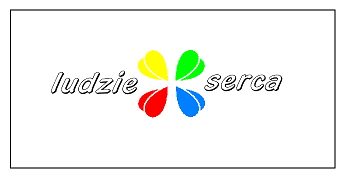 Regulamin prowadzenia subkonta w Fundacji „LUDZIE SERCA”1.Zarząd Fundacji „LUDZIE SERCA”, zwanej dalej Fundacją, może otworzyć  indywidualne subkonto – konto celowe na rzecz Podopiecznego Fundacji.2. Podstawą otwarcia indywidualnego subkonta jest pisemny wniosek rodzica  lub opiekuna  prawnego dziecka, a w przypadku osoby pełnoletniej nieubezwłasnowolnionej - na wniosek tej osoby.3. Regulamin niniejszy dotyczy darowizn finansowych przekazywanych przez osoby  fizyczne i prawne na rzecz osób będących Podopiecznymi usług świadczonych przez Fundację. Darowizny są własnością Fundacji , która jest wyłącznym  dysponentem otrzymanych środków.4. Środki finansowe, pozyskiwane na rzecz Podopiecznego, w wyniku indywidualnych działań zainteresowanego kierowanych do imiennie określonego adresata są gromadzone na koncie Fundacji „LUDZIE-SERCA” w ALIOR BANK, Oddział w Zabrzu pod nazwą:Fundacja „LUDZIE SERCA”Ul. Waniora 3a/11 ; 41-712 Ruda Śląskanr konta : 81249000050000453026399793IBAN: PL81249000050000453026399793z dopiskiem w tytule przelewu: nazwisko i imię Podopiecznego Fundacji.5. Środki finansowe zgromadzone na subkoncie mogą być wykorzystane wyłącznie na następujące cele:a. leczenie Podopiecznego, zgodnie z celami statutowymi Fundacji, w tym: zakup leków, opiekę medyczną, usługi medyczne, pielęgnacyjne i inne.b. rehabilitację Podopiecznego, w tym: usługi rehabilitacyjne, zakup sprzętu rehabilitacyjnego, pomocy dydaktycznych, naukowych i edukacyjnych oraz innych,c. udział Podopiecznego w turnusach rehabilitacyjnych oraz dojazd na turnusy rehabilitacyjne,d. dojazd Podopiecznego do ośrodków rehabilitacyjno-edukacyjno-leczniczych, a także konieczne dojazdy na wizyty lekarskie oraz konsultacje lekarskie,e. refundację kosztów związanych z dostosowaniem pomieszczeń do potrzeb osoby niepełnosprawnej, która jest możliwa po uprzednim złożeniu pisemnego wniosku wraz z kosztorysem inwestorskim określającym zakres prac i ich wartość. Rozpoczęcie prac jest możliwe po pozytywnym rozpatrzeniu wniosku, w innym przypadku koszty nie zostaną zrefundowane. Procent uznania kosztów możliwych do refundacji jest ustalany indywidualnie w odniesieniu do wartości przedsięwzięcia,f. inne świadczenie i usługi, które może lub powinien otrzymywać Podopieczny w związku ze swoją chorobą, będące jednocześnie celem działania Fundacji, a których poniesienie zaakceptuje Zarząd Fundacji.6. Do założenia subkonta konieczne jest złożenie następujących dokumentów:a. wniosku o otwarcie subkonta (wzór wniosku stanowi Załącznik nr 1 do niniejszego Regulaminu),b. zaświadczenia lekarskiego (oryginał lub kopia potwierdzona za zgodność z oryginałem) potwierdzającego chorobę/niepełnosprawność osoby, dla której zakładane jest subkonto, o ile takie zaświadczenie nie znajduje się w aktach Fundacji lub orzeczenia o niepełnoprawności,c.  podpisanej umowy o prowadzeniu subkonta, stanowiącej Załącznik nr 3 do niniejszego Regulaminud. podpisanego Regulaminu – co oznacza zobowiązanie Podopiecznego lub rodzica dziecka lub jego opiekuna prawnego do jego przestrzegania,e. aktualnego zdjęcia osoby ubiegającej się, podpisanego na odwrocie jego imieniem i nazwiskiem.7. Otwarcie subkonta następuje po otrzymaniu przez Fundację dokumentów opisanych powyżej.8. Fundacja prowadzi subkonto wg poniższych zasad:a. imiennie – pod imieniem i nazwiskiem Podopiecznego,b. jawnie – wpisuje i udostępnia Podopiecznemu, rodzicowi dziecka lub jego opiekunowi prawnemu informacje: o kwotach przekazanych darowizn, datach wpłat oraz kwotach faktur dokumentujących wypływ środków z subkonta,c. bez oprocentowania,d. opłaty bankowe z tytułu refundacji obciążają subkonto Podopiecznego.9. Informację o stanie subkonta Podopieczny, rodzic dziecka lub jego opiekun prawny może otrzymać po złożeniu pisemnego wniosku drogą pocztową lub elektroniczną. Informacja zwrotna zostanie udzielona w formie pisemnej lub elektronicznej bez zbędnej zwłoki.10. Zgromadzone na subkoncie środki finansowe są dostępne dla Podopiecznego,  rodzica dziecka lub jego opiekuna prawnego na podstawie następujących dokumentów dostarczonych do Fundacji :a. oryginału faktury (rachunku) obejmującej wyłącznie wydatki podlegające finansowaniu z subkonta, zgodnie z punktem 6, wystawionej na dane osobowe Podopiecznego, która w uwagach musi mieć zamieszczoną informację, że płatnikiem faktury (rachunku) jest Fundacja „LUDZIE SERCA”. Faktura (rachunek) musi być opisana przez Podopiecznego, rodzica dziecka lub jego opiekuna prawnego (np. „środki medyczne z tej faktury odebrałam i przeznaczyłam na leczenie – imię i nazwisko ”), faktura za paliwo musi być potwierdzona pieczęcią (na odwrocie) przez podmiot udzielający porady lekarskiej, rehabilitacyjnej itp.b. oryginału innego dokumentu niż opisany w ust. a) (np. biletu za przejazd komunikacyjny, itp.) potwierdzającego poniesienie wyłącznie wydatku podlegającego finansowaniu z subkonta, zgodnie z punktem 6. Dokument powinien być opisany przez Podopiecznego lub rodzica dziecka, lub jego opiekuna prawnego,c. pisemnego wniosku o wypłatę środków z subkonta w oparciu o dokumenty wymienione pod lit. a i b (wzór wniosku o wypłatę środków z subkonta stanowi Załącznik nr 2 do niniejszego Regulaminu).11. Zestawienie kosztów wykazanych we wniosku, o którym mowa w pkt.10 ust.c, do refundacji może obejmować faktury/rachunki jedynie z danego roku kalendarzowego. W przypadku faktur/rachunków wystawionych w miesiącu grudniu bieżącego roku istnieje możliwość przedłużenia rozliczenia do końca stycznia roku następnego .12.  Refundacja może być zrealizowana tylko dla faktur/rachunków wystawionych z datą nie wcześniejszą niż data podpisania umowy o prowadzeniu subkonta.13. Refundacja następuje tylko do wysokości środków znajdujących się aktualnie na subkoncie.14. Wypłata środków z subkonta następuje po dokonanej przez Fundację weryfikacji złożonych dokumentów. Fundacja jest uprawniona, przed wypłatą środków, do zażądania od rodzica dziecka lub jego opiekuna prawnego dodatkowych dokumentów lub wyjaśnień umożliwiających sprawdzenie, czy wydatkowane środki objęte wnioskiem o refundację z subkonta zostały przeznaczone na cele wskazane w punkcie 6.15. Wypłata środków z subkonta dokonywana jest w terminie do 14 dni od dnia złożenia prawidłowo opisanych dokumentów.16. Środki finansowe z subkonta są przesyłane przez Fundację, po ich akceptacji bezpośrednio na konto wystawcy faktury (rachunku) lub przelewem na konto Podopiecznego, rodzica dziecka lub jego opiekuna prawnego.17. Fundacja może odmówić wykonania operacji finansowej na subkoncie Podopiecznego, jeśli przedstawione rachunki/faktury i inne dokumenty budzą wątpliwości co do ich merytorycznej rzetelności i celowości ponoszonych kosztów lub nie odpowiadają wymogom określonym w niniejszym Regulaminie i ustawie o rachunkowości.18. Dopuszcza się możliwość dobrowolnego przekazania przez rodzica dziecka lub jego opiekuna prawnego części lub całości środków zgromadzonych na subkoncie na realizację celów statutowych Fundacji19. W przypadku gdy osoba dorosła lub dziecko zaprzestanie być Podopiecznym Fundacji, niewykorzystane środki finansowe z prowadzonego dla niego subkonta mogą zostać wykorzystane na realizację celów statutowych Fundacji lub przeniesione na inne subkonto tego Podopiecznego lub subkonta innych dzieci, zgodnie z dyspozycją Podopiecznego, rodzica lub opiekuna prawnego dziecka. Przy braku wskazania w ciągu trzech miesięcy – środki zostaną przeksięgowane na cele statutowe Fundacji.20. W przypadku decyzji o rozwiązaniu subkonta i przekazaniu zgromadzonych środków na subkonto utworzone na ten sam cel w innej organizacji pozarządowej, Podopieczny, rodzic dziecka lub jego opiekun prawny mają obowiązek przedłożyć podanie wraz z załącznikami w postaci: kserokopii porozumienia zawartego z nową organizacją, której mają zostać przekazane środki, jej aktualny odpis z KRS oraz Statut, poświadczone za zgodność z oryginałem.21. Od środków przekazywanych na inne subkonta Fundacja pobiera prowizję w wysokości 5%.22. Treść apeli musi być uprzednio uzgadniana na piśmie z Fundacją i nie powinna być zmieniana przed ponownym uzyskaniem akceptacji treści. Treść apelu powinna być zgodna  z dokumentami będącymi w posiadaniu Fundacji oraz zawierać logo i adres strony internetowej Fundacji „LUDZIE SERCA”.23. Niniejszy Regulamin obowiązuje przez czas nieokreślony. Zmiany w jego brzmieniu mogą być wprowadzone uchwałą Zarządu Fundacji, o których rodzice lub opiekunowie prawni dziecka posiadającego subkonto zostaną poinformowani w możliwie najskuteczniejszy sposób (pisemna informacja przekazana zainteresowanym, zamieszczenie informacji na stronie internetowej).24. W przypadku nie wykorzystania przez Podopiecznego, rodzica dziecka lub jego opiekuna prawnego środków zgromadzanych na subkoncie przez okres trzech lat od dnia ostatniego  wpływu na rachunek prowadzony przez Fundację, zebrane środki zostaną przeznaczone na realizację celów statutowych Fundacji, o ile Podopieczny,  rodzic dziecka lub jego opiekun prawny nie zadeklaruje potrzeby wykorzystania środków w późniejszym terminie.Regulamin przyjęty Uchwałą Zarządu Fundacji „LUDZIE SERCA”Regulamin wchodzi w życie z dniem podjęcia uchwały.Załącznik nr 1 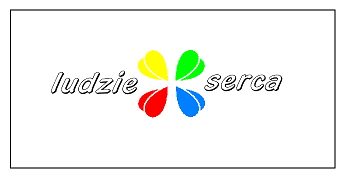 do Regulaminu prowadzenia subkonta w Fundacji „LUDZIE SERCA”Wniosek o założenie subkonta w Fundacji „LUDZIE SERCA” Wniosek prosimy wypełniać drukowanymi literami – czytelnie.Imię ( imiona) oraz nazwisko Podopiecznego: ………………………………………………………………………………………………………………Data urodzenia:…………………………..pesel…………………………………….płeć……….Imię (imiona) oraz nazwisko matki dziecka: ……………………………………………………………………………………………………………..*Dowód osobisty matki dziecka seria…………………………numer…………………………..pesel……………..…………..*Imię ( imiona) oraz nazwisko ojca dziecka:……………………………………………………………………………………………………………..*Dowód osobisty ojca dziecka seria…………………………numer……………………..pesel………………..………..**W przypadku braku rodziców punkty od numeru 3-6 wypełniają opiekunowie prawni dziecka5. Adres zamieszkania: ulica……………………………………..….nr domu…………………….nr lokalu…………kod pocztowy ……..miejscowość………………...województwo…………6. Telefon kontaktowy…………………………………………………………………………………….7. Adres e-mail………..…………………………………………………………………………………….8. Dane banku oraz numer konta bankowego  Podopiecznego/rodzica dziecka lub opiekuna prawnego dla celów ewentualnych rozliczeń z Fundacją………………………………………………………………………………………………………………………………………………………………………………………………………………………………………………………………………………9. Prosimy podać jaki jest cel gromadzenia środków finansowych na subkoncie ……………………………………………………………………………………………………………………………………………………………………………………………………………………………………………………………………………………………………………………………………………………………………………………………………………………………………………………………………………………10. „ Wyrażam zgodę na przetwarzanie moich danych osobowych zgodnie z ustawą z dnia 29 sierpnia z 1997 r. o ochronie danych osobowych ( Dz. U. z 2002 roku, Nr 101. Poz. 926 z późn.zm.) przez Fundację „LUDZIE SERCA” na potrzeby realizacji celów statutowych Fundacji oraz na potrzeby prowadzenia subkonta dziecka w Fundacji „LUDZIE SERCA”  ……………………………………………..		    ……………………………………….	                  Data                                                          Podpis Podopiecznego/                                                                                      rodzica/opiekuna prawnego                        Jako Podopieczny/rodzic/ opiekun prawny wyżej wymienionego dziecka** oświadczam, że wszelkie dane podane w niniejszym wniosku są zgodne z prawdą.																		………………………………………………………….Decyzja Zarządu Fundacji „LUDZIE SERCA”Zarząd Fundacji „LUDZIE SERCA” Uchwałą Nr……………………z dnia…………………….przyjął/ odrzucił wniosek o założenie subkonta **** niepotrzebne skreślić								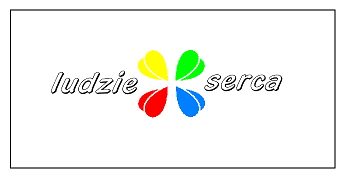 Załącznik nr 2 do Regulaminu prowadzenia subkonta w Fundacji „LUDZIE SERCA”Wniosek o wypłatę środków z subkontaNiniejszym wnoszę o wypłatę następujących środków z subkonta, prowadzonego na rzecz ………………………………………………..W załączeniu niniejszego wniosku przedkładam:1) ………………………………………………….. na kwotę …………………….PLN2)……………………………………………………. na kwotę …………………….PLN3)……………………………………………………. na kwotę …………………….PLNWyżej wymienione kwoty*:1) zostały w całości zapłacone na rzecz osób wskazanych w przedłożonych dokumentach, w związku z tym proszę o ich przelanie na mój rachunek bankowy nr ……………………………………………………………..…..2) nie zostały zapłacone, w związku z tym proszę o ich przelanie bezpośrednio na rachunek bankowy wskazany w tych dokumentach na rzecz opisanego w nich odbiorcy,…………………………………………..……………………………..(data i podpis Podopiecznego/rodzica dziecka lub jego opiekuna prawnego)właściwy sposób rozliczenia wypełnić zaś niepotrzebne skreślićZałącznik nr 3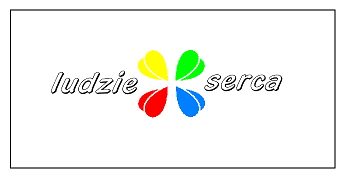 do Regulaminu prowadzenia subkonta w Fundacji „LUDZIE SERCA”Umowa o prowadzeniu subkonta prze Fundację „LUDZIE SERCA”zawarta dnia  …………………….  w Rudzie Śląskiej pomiędzy:Fundacją „LUDZIE SERCA” z siedzibą w Rudzie Śląskiej, przy ul. Waniora 3a/11,  zwaną dalej „Fundacją”, reprezentowaną przez:Prezesa Fundacji        :  Iwonę SznuraWice Prezesa Fundacji  : Aleksandrę Torbus Wawełczyk, Podopiecznym/ rodzicem lub opiekunem prawnym dziecka, Panią/Panem ………………………………………………………………………………………………………………………..zamieszkałym/ą…………………………………………………………………………………………………………………………legitymującym/ą się dowodem osobistym……………………………………………………………………………………………..............................seria,numerPESEL………………………………………………………………………………………………………………………… działającym w imieniu………………………………………………………………………………….................................…imię i nazwisko dziecka/PodopiecznegoFundacja  na mocy niniejszej umowy udostępnia swój rachunek bankowy prowadzony w Alior Bank o/Zabrze o numerze: 81249000050000453026399793 Pozyskiwanie środków na udostępnione przez Fundację konto należy do Podopiecznego,  rodzica dziecka lub jego  prawnego opiekuna.Fundacja nie ponosi odpowiedzialności za żadne zobowiązania zaciągnięte przez Podopiecznego, rodzica dziecka lub jego prawnego opiekuna.Umowa zostaje sporządzona w 2 jednobrzmiących egzemplarzach, po 1 dla każdej ze stron. W sprawach nieuregulowanych zastosowanie mają odpowiednie przepisy Kodeksu Cywilnego.Nieprzestrzeganie niniejszej umowy oraz regulaminu skutkować będzie rozwiązaniem umowy ze skutkiem natychmiastowym.Wszelkie zmiany niniejszej umowy, w tym również jej rozwiązanie wymagają formy pisemnej pod rygorem nieważności. Zarząd Fundacji :                                          Podopieczny/Rodzic lub opiekun prawny 1. ...................................................             1. ................................................2. ...................................................